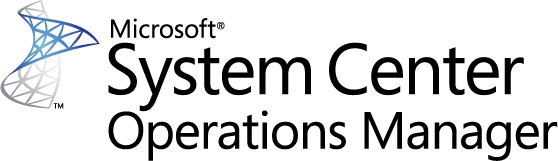 SQL Server 2014 レプリケーション用 Microsoft System Center 管理パック ガイドMicrosoft Corporation公開日: 2016 年 12 月管理パックに関するフィードバックを Operations Manager チーム (sqlmpsfeedback@microsoft.com) にお送りください。著作権このドキュメントは現状有姿で提供されます。このドキュメントに記載されている情報や見解 (URL 等のインターネット Web サイトに関する情報を含む) は、将来予告なしに変更されることがあります。お客様は、その使用に関するリスクを負うものとします。ここで使用される例は架空のものであり、説明のためだけに使用されます。実在するものとは一切関係ありません。このドキュメントは、Microsoft 製品の無体財産権に関する法的な権利をお客さまに許諾するものではありません。内部的な参照目的に限り、このドキュメントを複製して使用することができます。内部的な参照目的に限り、このドキュメントを変更することができます。© 2016 Microsoft Corporation.All rights reserved.Microsoft、Active Directory、Windows、および Windows Server は、Microsoft Corporation およびその関連会社の商標です。記載されている会社名、製品名には、各社の商標のものもあります。目次ガイドの履歴	5作業の開始	7サポートされている構成	7管理パックのスコープ	8前提条件	9この管理パックに含まれるファイル	9必須の構成	10管理パックの目的	11監視シナリオ	11SQL Server レプリケーション オブジェクトの検出	11ディストリビューターの検出と監視	12パブリッシャーの検出と監視	12サブスクライバーの検出と監視	12パブリケーションの検出と監視	12サブスクリプションの検出と監視	13同じドライブ上の多数のパブリケーション スナップショット	13SQL Server エージェントの状態	13メンテナンス ジョブの失敗	13ジョブの失敗	14データ フロー	14論理構造	15パブリケーション フロー	15レプリケーション データベース ヘルス	17管理パックの構成	21ベスト プラクティス: カスタマイズ用の管理パックの作成	21管理パックをインポートする方法	22エージェント プロキシ オプションを有効にする方法	22実行プロファイルを構成する方法	22セキュリティの構成	23実行プロファイル	23必要な権限	24低い特権の環境	25TLS 1.2 保護	31Operations Manager コンソールによる情報の表示	32バージョンに依存しない (汎用) ビューとダッシュボード	32SQL Server 2014 レプリケーション ビュー	33ダッシュボード	33レプリケーションの最上位レベル データセンター ダッシュボード	34レプリケーション コンポーネント データセンター ダッシュボード	35SQL Server 2014 レプリケーション データセンター ダッシュボード	35リンク	36付録: 用語と定義	36付録: 管理パックのビューとダッシュボード	38付録: 管理パックのオブジェクトとワークフロー	40付録: 実行プロファイル	78付録: 既知の問題とトラブルシューティング	85Microsoft SQL Server 2014 レプリケーション用 Microsoft System Center 管理パック ガイドこのガイドは、バージョン 6.7.15.0 の Microsoft SQL Server 2014 レプリケーション用管理パックに基づいて作成されました。ガイドの履歴作業の開始このセクションの内容:サポートされている構成管理パックのスコープ前提条件必須の構成サポートされている構成この管理パックは、System Center Operations Manager の次のバージョン用に設計されています。System Center Operations Manager 2012 (ダッシュボードを除く)System Center Operations Manager 2012 SP1System Center Operations Manager 2012 R2System Center Operations Manager 2016専用の Operations Manager 管理グループは、この管理パックには必要ありません。次の表に、Microsoft SQL Server 2014 レプリケーション用管理パックでサポートされる構成の詳細を示します。SQL Server Express のいずれのエディション (SQL Server Express、SQL Server Express with Tools、SQL Server Express with Advanced Services) でも、SQL Server エージェント、ログ配布、Always On、OLAP Services とデータ マイニング、SQL Server In-Memory OLTP、Analysis Services と Integration Services はサポートされていないことに注意してください。また、SQL Server Express と SQL Server Express with Tools では、Reporting Services とフルテキスト検索はサポートされていません。ただし、SQL Server Express with Advanced Services では、フルテキスト検索および Reporting Services を制限付きで使用できます。
SQL Server Express のすべてのエディションでサポートされているのは、ミラーリング監視としてのデータベース ミラーリング、およびサブスクライバーとしてのレプリケーションのみです。詳細については、SQL Server 2014 の各エディションでサポートされている機能を参照してください: http://go.microsoft.com/fwlink/?LinkId=717843管理パックのスコープMicrosoft SQL Server 2014 レプリケーション用管理パックでは、次の機能を監視できます。SQL Server 2014 レプリケーション重要 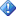 エージェントレス監視は、Microsoft SQL Server 2014 レプリケーション用管理パックではサポートされていません。注 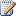 この管理パックでサポートされる監視シナリオの完全な一覧については、「シナリオの監視」セクションを参照してください。注 詳細情報と、セットアップと構成の詳しい手順については、このガイドの「Microsoft SQL Server 2014 Replication 用管理パックの構成」セクションを参照してください。注 この管理パックでは、データベース エンジンおよびデータベース オブジェクトは検出されません。SQL Server 2014 レプリケーション データベースの検出、監視、および正常性ロールアップを有効にするには、SQL Server 2014 用 Microsoft System Center 管理パックをインポートすることをお勧めします。この管理パックは、SQL Server 2014 用管理パックに依存します。つまり、SQL Server 2014 用管理パックのインストールが必要です。前提条件ベスト プラクティスとして、使用しているオペレーティング システム用の Windows Server 管理パックをインポートすることをお勧めします。Windows Server 管理パックは、ディスク容量、ディスク パフォーマンス、メモリ使用率、ネットワーク アダプターの使用率、プロセッサのパフォーマンスなど、SQL Server を実行しているコンピューターのパフォーマンスに影響を与えるオペレーティング システムの側面を監視します。この管理パックに含まれるファイルMicrosoft SQL Server 2014 レプリケーション用管理パックには、次のファイルが含まれています。 必須の構成Microsoft SQL Server 2014 レプリケーション用管理パックを構成するには、次の手順を実行します。このガイドの「Microsoft SQL Server 2014 レプリケーション用管理パックの構成」セクションを参照してください。このガイドの「セキュリティの構成」セクションの説明に従って必要な権限を付与します。SQL Server 2014 レプリケーションのインスタンスをホストしているサーバーにインストールされているすべてのエージェントで、エージェント プロキシ オプションを有効にします。エージェント プロキシ オプションを有効にする方法の詳細については、このガイドの「エージェント プロキシ オプションを有効にする方法」セクションを参照してください。管理パックをインポートします。SQL Server 2014 レプリケーション実行プロファイルを、適切な権限のあるアカウントに関連付けます。実行プロファイルの構成の詳細については、このガイドの「実行プロファイルを構成する方法」セクションを参照してください。管理パックの目的このセクションの内容:監視シナリオデータ フロー注 この管理パックに含まれている検出、ルール、モニター、ビュー、およびレポートについての詳細は、このガイドの以下のセクションを参照してください。付録: 管理パックのオブジェクトとワークフロー付録: 管理パックのビューとダッシュボード監視シナリオSQL Server レプリケーション オブジェクトの検出Microsoft SQL Server 2014 レプリケーション用管理パックは、System Center Operations Manager エージェント サービスが実行されているすべての管理対象システムで、スタンドアロン インスタンスとクラスター化されたレプリケーション インスタンスを自動的に検出します。この管理パックを使用すると、Microsoft SQL Server 2014 レプリケーション オブジェクトを監視できます。次のオブジェクトが自動的に検出されます。ディストリビューターパブリッシャーサブスクライバー (Subscriber)パブリケーションサブスクリプション各管理対象のレプリケーション オブジェクトは、さまざまなルールとモニターにより検出および監視されます。レプリケーション オブジェクトを対象とするルールとモニターの完全な一覧については、「付録: 管理パックのオブジェクトとワークフロー」セクションを参照してください。ディストリビューターの検出と監視各管理対象データベース エンジンに対して、さまざまなルールとモニターを使用してディストリビューターが検出され、監視されます。ディストリビューターを対象とするルールとモニターの完全な一覧については、「付録: 管理パックのオブジェクトとワークフロー」セクションを参照してください。詳細については、MSDN ライブラリの「ディストリビューターおよびパブリッシャーの情報スクリプト」を参照してください。パブリッシャーの検出と監視各管理対象データベース エンジンに対して、さまざまなルールとモニターを使用してパブリッシャーが検出され、監視されます。パブリッシャーを対象とするルールとモニターの完全な一覧については、「付録: 管理パックのオブジェクトとワークフロー」セクションを参照してください。詳細については、MSDN ライブラリの「ディストリビューターおよびパブリッシャーの情報スクリプト」を参照してください。サブスクライバーの検出と監視各管理対象データベース エンジンに対して、さまざまなルールとモニターを使用してサブスクライバーが検出され、監視されます。サブスクライバーを対象とするルールとモニターの完全な一覧については、「付録: 管理パックのオブジェクトとワークフロー」セクションを参照してください。パブリケーションの検出と監視各管理対象パブリッシャー インスタンスに対して、さまざまなルールとモニターを使用してパブリケーションが検出され、監視されます。パブリケーションを対象とするルールとモニターの完全な一覧については、「付録: 管理パックのオブジェクトとワークフロー」セクションを参照してください。サブスクリプションの検出と監視各管理対象サブスクライバー インスタンスに対して、さまざまなルールとモニターを使用してサブスクリプションが検出され、監視されます。サブスクリプションを対象とするルールとモニターの完全な一覧については、「付録: 管理パックのオブジェクトとワークフロー」セクションを参照してください。同じドライブ上の多数のパブリケーション スナップショット多くのパブリケーションのスナップショットで同じメディアを共有している環境では、この管理パックで導入された空き領域の監視によりアラートが頻繁に行われる可能性があります。このような場合は、ハード ドライブの空き領域がしきい値に達すると、パブリケーションのスナップショットについてアラートが生成されます。アラートを抑えるには、[Snapshot Available Space (%) (スナップショットで使用可能な領域 (%))] の空き領域の監視をオフにし、オペレーティング システム管理パックをハード ドライブの空き領域の監視に使用します。SQL Server エージェントの状態管理パックは、ディストリビューターとサブスクライバーを対象としたモニターを定義します。これらのモニターは SQL Server エージェントを監視し、SQL Server エージェントが実行されていないか、実行されていても [スタートアップの種類] が [手動] に設定されている場合、状態を変更します。SQL Server エージェントが実行されていない場合は、アラートが登録されます。ジョブあたりの失敗の監視シナリオでは "ジョブの失敗" についても検討してください。メンテナンス ジョブの失敗レプリケーションでは、"MSSQL 2014 レプリケーション: ディストリビューター アラート ルールについて、保守ジョブが失敗しました" によって監視される以下のメンテナンス ジョブを使用します。データ検証で問題が見つかったサブスクリプションの再初期化エージェント履歴のクリーンアップ: ディストリビューションディストリビューションのレプリケーション モニターの状態更新機能レプリケーション エージェントの検査ディストリビューションのクリーンアップ: ディストリビューション有効期限が切れたサブスクリプションのクリーンアップ詳細については、MSDN ライブラリの「レプリケーション メンテナンス ジョブの実行 (SQL Server Management Studio)」を参照してください。ジョブの失敗管理パックは、ディストリビューターとサブスクライバーを対象としたモニターを定義します。これらのモニターはレプリケーション エージェントのジョブを監視し、ジョブが次の状態の場合、モニターの状態を変更します。ジョブは存在しているが実行されたことはなく、実行予定もないジョブの有効期限が切れているジョブが失敗したジョブが無効されているジョブは有効だがスケジュールが無効化されているジョブの実行に失敗し、スケジュールに従っていないジョブが再試行されたジョブが実行されたことがないジョブが実行されたことはないが、スケジュールは存在するジョブは正常に完了したが、スケジュールに従っていないジョブの実行が停止し、スケジュールに従っていない前のジョブ実行に失敗した前のジョブ実行が停止したジョブの状態が不明レプリケーション エージェントを対象とするルールとモニターの完全な一覧については、「付録: 管理パックのオブジェクトとワークフロー」セクションを参照してください。データ フロー次の図に、この管理パックの以下のデータ フローを示します。論理構造パブリケーション フローレプリケーション データベース ヘルス図の内容についての詳細は「付録: 用語と定義」を参照してください。論理構造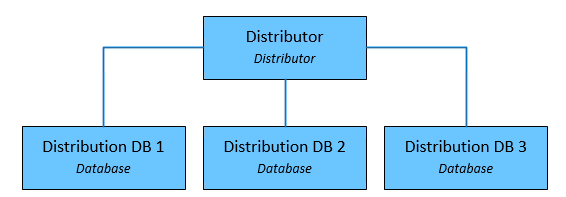 パブリケーション フロー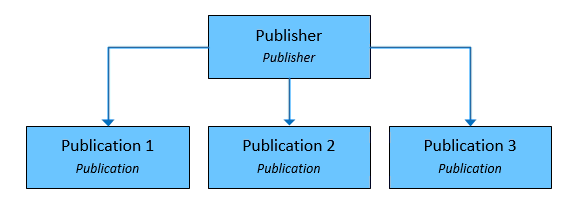 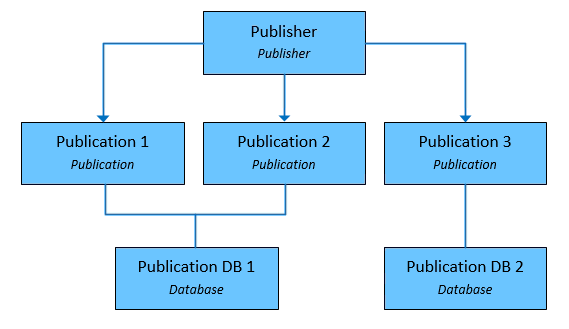 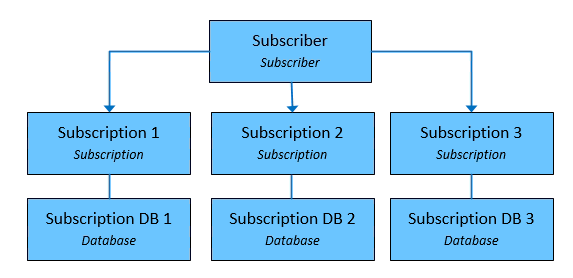 レプリケーション データベース ヘルスレプリケーション データベース ヘルスは、パブリッシュされたデータベースとしてレプリケーション プロセスに参加しているデータベース用に構築されています。最上位レベルの構造仮想ディストリビューターのレベル構造レプリケーション エージェント ファイルは、<ドライブ>:\Program Files\Microsoft SQL Server\100\COM の下に格納されています。次の表は、レプリケーション実行可能ファイル名およびファイル名を示しています。パラメーター参照を表示するにはエージェントのリンクをクリックしてください。レプリケーションには、レプリケーション エージェントに加えて、定期的なメンテナンスおよび要求時メンテナンスを実行するさまざまなジョブがあります。レプリケーション メンテナンス ジョブレプリケーションでは、次のジョブを使用して定期的なメンテナンスおよび要求時メンテナンスを実行します。仮想パブリッシャーのレベル構造仮想サブスクライバーのレベル構造管理パックの構成このセクションでは、この管理パックの構成およびチューニングに関するガイダンスを示します。このセクションの内容:ベスト プラクティス: カスタマイズ用の管理パックの作成管理パックをインポートする方法エージェント プロキシ オプションを有効にする方法実行プロファイルを構成する方法セキュリティの構成実行プロファイル必要な権限ベスト プラクティス: カスタマイズ用の管理パックの作成Microsoft SQL Server 2014 レプリケーション用管理パックは封印されているので、管理パック ファイルの元の設定は一切変更できません。ただし、上書き、新しい監視オブジェクトなどのカスタマイズを作成し、それらを別の管理パックに保存することができます。Operations Manager の既定では、すべてのカスタマイズは既定の管理パックに保存されます。ベスト プラクティスとして、代わりに、カスタマイズする封印された管理パックごとに、別の管理パックを作成することをお勧めします。上書きを格納する新しい管理パックを作成することにより、次の利点を得ることができます。 •	封印された管理パック用にカスタマイズした設定を保存するために管理パックを作成するときは、カスタマイズしている管理パックの名前を基に、「Microsoft SQL Server 2014 レプリケーション上書き」のように新しい管理パックの名前を付けると便利です。封印された管理パックごとのカスタマイズ設定を保存するために新しい管理パックを作成すると、カスタマイズ設定をテスト環境から運用環境にエクスポートする処理が簡単になります。また、管理パックを削除する前に依存関係を削除する必要があるため、こうすることで管理パックの削除も簡単になります。すべての管理パックのカスタマイズ設定を既定の管理パックに保存しておくと、1 つの管理パックを削除するときにまず既定の管理パックを削除する必要があるため、他の管理パックのカスタマイズ設定も削除されてしまいます。封印された管理パックと封印されていない管理パックの詳細については、「管理パックの形式」を参照してください。管理パックのカスタマイズおよび既定の管理パックの詳細については、「管理パックについて」を参照してください。カスタマイズ用の新しい管理パックを作成する方法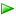 管理パックをインポートする方法管理パックのインポートの詳細については、「Operations Manager 管理パックをインポートする方法」をご覧ください。エージェント プロキシ オプションを有効にする方法エージェント プロキシ オプションを有効にするには、次の手順を実行します。1.	オペレーション コンソールを開き、[管理] ボタンをクリックします。2.	[管理者] ウィンドウで [エージェントで管理] をクリックします。3.	一覧内のエージェントをダブルクリックします。4.	[セキュリティ] タブで、[このエージェントをプロキシとして動作させ、他のコンピューター上の管理オブジェクトを検出する] をクリックします。実行プロファイルを構成する方法実行プロファイルを構成するには、次の手順を実行します。既定のアクション アカウントの権限が SQL Server 2014 レプリケーションの監視には不十分であるターゲット コンピューターの名前を特定します。各システムに対して既存の資格情報のセットを使用するか、または新しいセットを作成します。この資格情報に必要な最小限の権限のセットについては、この管理パック ガイドの「セキュリティの構成」のセクションを参照してください。手順 2. で識別した資格情報のセットに対して、それぞれに対応する実行アカウントが管理グループに存在することを確認します。必要に応じて実行アカウントを作成します。各実行プロファイルの [実行アカウント] タブで、ターゲットと実行アカウントのマッピングを設定します。注 Microsoft SQL Server 2014 レプリケーション用管理パックで定義されている実行プロファイルの詳細については、「実行プロファイル」セクションを参照してください。注 「付録: 実行プロファイル」セクションの検出、ルール、モニターの完全な一覧を参照して、各実行プロファイルに関連付けられているルールとモニターを特定してください。セキュリティの構成このセクションでは、この管理パックのセキュリティの構成について説明します。このセクションの内容:実行プロファイル必要な権限低い特権の環境TLS 1.2 保護実行プロファイルMicrosoft SQL Server 2014 レプリケーション用管理パックの初回インポート時に、次の 4 つの新しい実行プロファイルが作成されます。Microsoft SQL Server レプリケーション検出実行プロファイルサブスクライバーからの Microsoft SQL Server レプリケーション ディストリビューター可用性監視実行プロファイルMicrosoft SQL Server レプリケーション監視実行プロファイルMicrosoft SQL Server レプリケーション SCOM SDK 検出実行プロファイル既定では、SQL Server 2014 レプリケーション管理パックで定義されたすべての検出、モニター、およびルールでは、"既定のアクション アカウント" 実行プロファイルで定義されたアカウントを使用します。システムの既定のアクション アカウントに SQL Server 2014 レプリケーションのオブジェクトの検出または監視に必要な権限がない場合は、"Microsoft SQL Server レプリケーション …" 実行プロファイルの特定の資格情報に、これらのシステムをバインドできます。注実行プロファイルの構成の詳細については、このガイドの「実行プロファイルを構成する方法」セクションを参照してください。注 「付録: 実行プロファイル」セクションの検出、ルール、モニターの完全な一覧を参照して、各実行プロファイルに関連付けられているルールとモニターを特定してください。必要な権限このセクションでは、Microsoft SQL Server 2014 レプリケーション用管理パックに必要な権限を構成する方法について説明します。この管理パック内のすべてのワークフロー (検出、ルール、モニター) は、「実行プロファイル」セクションに記載の各実行プロファイルにバインドされています。監視を有効にするには、実行アカウントに適切な権限を付与して、これらのアカウントをそれぞれの実行プロファイルにバインドします。次のサブセクションでは、オペレーティング システム レベルと SQL Server レベルで権限を付与する方法について説明します。注 Microsoft SQL Server 2014 レプリケーション用管理パックで定義されている実行プロファイルの詳細については、「実行プロファイル」セクションを参照してください。注実行プロファイルの構成の詳細については、このガイドの「実行プロファイルを構成する方法」セクションを参照してください。注 「付録: 実行プロファイル」セクションの検出、ルール、モニターの完全な一覧を参照して、各実行プロファイルに関連付けられているルールとモニターを特定してください。低い特権の環境Active Directory で権限を構成するにはActive Directory で、対象となるすべての SQL Server インスタンスに低い特権でアクセスする際に通常使用する次の 4 つのドメイン ユーザーを作成します。SSReplDiscoverySSReplAvDBSSReplMonitoringSSReplSDKSSReplMPLowPriv というドメイン グループを作成し、次のドメイン ユーザーを追加します。SSReplDiscoverySSReplMonitoringSSReplAvDBSSReplSDK特別な権限として、読み取り専用ドメイン コントローラーの "読み取り権限" を SSReplMPLowPriv に付与します。エージェント コンピューターでアクセス許可を構成するにはエージェント コンピューターで、SSReplMonitoring ドメイン ユーザーを "Performance Monitor Users" ローカル グループに追加します。SSReplMonitoring ドメイン ユーザーを "EventLogReaders" ローカル グループに追加します。HKEY_LOCAL_MACHINE\System\CurrentControlSet\Services\EventLog に移動し、権限の設定でセキュリティ リストに低い権限のグループ SSReplMPLowPriv を追加し、次の特別な権限 (既定のもの以外) を付与します。- 値の設定- サブキーの作成- 読み取り制御SSReplMPLowPriv ドメイン グループをローカルのユーザー グループのメンバーとして追加します。ローカルでログオンできるように、[ローカル コンピューター ポリシー] - [Windows の設定] - [セキュリティの設定] - [ローカル ポリシー] - [ユーザー権利の割り当て] の順に開いて、[ローカル ログオンを許可] ポリシーを構成して SSReplMPLowPriv ドメイン グループを追加します。"HKLM:\Software\Microsoft\Microsoft SQL Server" レジストリ パスに対する読み取り権限を SSReplMPLowPriv に付与します。次の WMI 名前空間に対する "メソッドの実行"、"アカウントの有効化"、"リモートの有効化"、"セキュリティの読み取り" の権限を SSReplMPLowPriv に付与します。rootroot\cimv2root\defaultroot\Microsoft\SqlServer\ComputerManagement11(12)SSReplSDK に、すべての SQL Server サービスの権限を付与します。SC sdshow を使用して特定のサービスに対する既存の権限を確認してから、そのそのサーバーに対する追加の権限を SSReplSDK に付与します。たとえば、SQL Server サービスの SC sdshow コマンドの結果が次のようになったとします。 D:(A;;CCLCSWRPWPDTLOCRRC;;;SY)(A;;CCDCLCSWRPWPDTLOCRSDRCWDWO;;;BA)(A;;CCLCSWLOCRRC;;;IU)(A;;CCLCSWLOCRRC;;;SU)S:(AU;FA;CCDCLCSWRPWPDTLOCRSDRCWDWO;;;WD)この場合は、次のコマンド ラインで、SSReplSDK に SQL Server サービスに関する情報をリモートで読み取るためのアクセス権を付与します (色分けされた文字列を適切な値に置き換えて、すべてのコマンドを 1 行に入力してください)。sc sdset SQLServerServiceName D:(A;;GRRPWP;;;SID for SSReplSDK)(A;;CCLCSWRPWPDTLOCRRC;;;SY)(A;;CCDCLCSWRPWPDTLOCRSDRCWDWO;;;BA)(A;;CCLCSWLOCRRC;;;IU)(A;;CCLCSWLOCRRC;;;SU)S:(AU;FA;CCDCLCSWRPWPDTLOCRSDRCWDWO;;;WD)また、初めて設定を変更する場合は、サービス コントロール マネージャーの既定のセキュリティ設定を変更して、管理者以外のユーザーがサービス コントロール マネージャーにリモートでアクセスできるようにする必要もあります。sc sdset SCMANAGER D:(A;;CCLCRPRC;;;AU)(A;;CCLCRPWPRC;;;SY)(A;;KA;;;BA)S:(AU;FA;KA;;;WD)(AU;OIIOFA;GA;;;WD)詳細については、「Sc sdset」を参照してください。注 ユーザーの SID は、WMIC USERACCOUNT コマンドを使用して取得できます。
例を次に示します。
wmic useraccount where (name='SSReplSDK' and domain='%userdomain%') get name,sid注 監視アカウントのユーザーには、"C:\Windows\Temp" フォルダーに対する次の権限が必要です。[変更]読み取りと実行フォルダー内容の一覧表示読み取りWriteクラスターのエージェント コンピューターで低い特権の環境を構成するにはクラスター内の各ノードで、「エージェント コンピューターで低い特権の環境を構成するには」セクションに記載されている手順を実行します。DCOMCNFG を使用して、SSReplMPLowPriv に "リモートからの起動" DCOM 権限および "リモートからのアクティブ化" DCOM 権限を付与します。既定の設定と制限の両方を調整する必要があることに注意してください。[DCOM の構成] で Windows Management and Instrumentation のプロパティを選択し、[セキュリティ] タブで "リモートからの起動" 権限および "リモートからのアクティブ化" 権限を SSReplMPLowPriv グループに付与します。Windows ファイアウォールを経由した Windows リモート管理を許可します。フェールオーバー クラスター マネージャーを使用して、SSReplMPLowPriv にこのクラスターに対する "読み取り" アクセスと "フル コントロール" アクセスを付与します。SQL Server 2014 レプリケーション ディストリビューション データベースで権限を構成するにはSQL Server Management Studio で、ディストリビューターである SQL Server データベース エンジンのインスタンスに、"SSReplMPLowPriv" のログインを作成します。すべてのディストリビューション データベースで SSReplMPLowPriv ユーザーを作成します。すべてのディストリビューション データベースの SSReplMPLowPriv に対して、db_datareader と replmonitor の役割を割り当てます。詳細については「管理者以外にレプリケーション モニターの使用を許可する方法 (レプリケーション Transact-SQL プログラミング)」を参照してください。すべてのインスタンスで SQLAgentReaderRole と db_datareader の役割を SSReplMPLowPriv の msdb に割り当てる必要があります。Studio で、すべてのサブスクリプション データベースおよびパブリケーション データベースに対する db_owner 権限を SSReplMPLowPriv ユーザーに付与します。詳細については「レプリケーションのセキュリティ ロール要件」を参照してください。現在の SSReplMPLowPriv ユーザーがまだ作成されていない場合は、作成します。新しい Executor の役割を作成しますします (まだ作成していない場合)。USE msdb;goCREATE ROLE db_executor;GRANT EXECUTE TO db_executor;go次に、この役割で SSReplMPLowPriv ユーザーの実行権限を付与します。USE msdb;goEXEC sp_addrolemember 'db_executor', ' yourdomain\SSReplMPLowPriv';go  各パブリケーションの [プロパティ] ダイアログ ボックスの [パブリケーション アクセス リスト] で、SSReplMPLowPriv ユーザーを追加します。すべてのレプリケーション インスタンスで、その他の権限も付与します。use mastergogrant select on master.dbo.sysperfinfo to [yourdomain\SSReplMPLowPriv]gogrant execute on master.dbo.xp_sqlagent_notify to [yourdomain\SSReplMPLowPriv]gogrant execute on master.dbo.xp_sqlagent_enum_jobs to [yourdomain\SSReplMPLowPriv]gogrant execute on master.dbo.xp_sqlagent_param to [yourdomain\SSReplMPLowPriv]gogrant execute on master.dbo.xp_sqlagent_is_starting to [yourdomain\SSReplMPLowPriv]gogrant execute on master.dbo.xp_instance_regenumvalues to [yourdomain\SSReplMPLowPriv]gouse msdbgogrant execute on msdb.dbo.sp_help_alert to [yourdomain\SSReplMPLowPriv]gogrant execute on msdb.dbo.sp_help_notification to [yourdomain\SSReplMPLowPriv]gogrant select on msdb.dbo.sysalerts to [yourdomain\SSReplMPLowPriv]gogrant select on msdb.dbo.sysoperators to [yourdomain\SSReplMPLowPriv]gogrant select on msdb.dbo.sysnotifications to [yourdomain\SSReplMPLowPriv]gogrant select on msdb.dbo.sysjobschedules to [yourdomain\SSReplMPLowPriv]gogrant select on msdb.dbo.sysschedules to [yourdomain\SSReplMPLowPriv]gogrant select on msdb.dbo.sysjobhistory to [yourdomain\SSReplMPLowPriv]gogrant select on msdb.dbo.sysjobservers to [yourdomain\SSReplMPLowPriv]gogrant execute on msdb.dbo.agent_datetime to [yourdomain\SSReplMPLowPriv]gogrant select on msdb.dbo.sysjobs to [yourdomain\SSReplMPLowPriv]go注ディストリビューターは、複数のディストリビューション データベース (特定のパブリッシャーに対して 1 つ) を備えている可能性があります。System Center Operations Manager 管理サーバーで権限を構成するにはSSREPLSDK アカウントにローカル管理者の権限を付与します。System Center Operations Manager で権限を構成するにはSCOM コンソールを開き、[管理] ウィンドウに移動します。[ユーザー ロール] ビュー ([セキュリティ] フォルダーの下にあります) を選択します。[Operations Manager Operators (Operations Manager オペレーター)] ロールを右クリックし、コンテキスト メニューで [プロパティ] をクリックします。[全般プロパティ] タブで [追加] ボタンをクリックします。SSREPLSDK ユーザーを見つけて [OK] をクリックします。[OK] ボタンをクリックして変更を適用し、[ユーザー ロールのプロパティ] ダイアログ ボックスを閉じます。System Center Operations Manager を構成するには SQL Server 管理パックをインポートします (まだインポートしていない場合)。"Windows" のアカウントの種類で、SSReplDiscovery、SSReplMonitoring、SSReplAvDB、および SSREPLSDK の実行アカウントを作成します。実行アカウントの作成方法の詳細については、「Operations Manager 2007 で実行アカウントを作成する方法」または「Operations Manager 2012 で実行アカウントを作成する方法」を参照してください。実行アカウントの種類の詳細については、「Operations Manager 2007 の実行アカウントと実行プロファイル」または「実行アカウントと実行プロファイルの管理」を参照してください。作成した SSReplDiscovery、SSReplMonitoring 、および SSReplAvDB の実行アカウントで、[プロパティ] ダイアログ ボックスの [配布] タブを開き、検出対象のコンピューター名を追加します。SSREPLSDK の実行アカウントで、[プロパティ] ダイアログ ボックスの [配布] タブを開き、管理グループ (SCOM) に管理サーバーを追加します。System Center Operations Manager コンソールで、次のように実行プロファイルを構成します。"Microsoft SQL Server レプリケーション検出実行プロファイル" を、SSReplDiscovery 実行アカウントを使用するように設定します。"サブスクライバーからの Microsoft SQL Server レプリケーション ディストリビューター可用性監視実行プロファイル" を、SSReplAvDb 実行アカウントを使用するように設定します。"Microsoft SQL Server レプリケーション監視実行プロファイル" を、SSReplMonitoring 実行アカウントを使用するように設定します。"Microsoft SQL Server レプリケーション SCOM SDK 検出実行プロファイル" を、SSREPLSDK 実行アカウントを使用するように設定します。TLS 1.2 保護SQL Server の接続の保護は TLS プロトコルによって提供されます。TLS 1.2 プロトコルを使用できるようにするには、環境で次の前提条件を満たす必要があります。SQL Server を、TLS 1.2 をサポートするバージョンに更新する必要があります。次の表に示す前提条件を満たした環境であることを確認してください。* .NET Framework TLS 1.2 の更新プログラムは、「Microsoft SQL Server 用の TLS 1.2 サポート」ページ (「クライアント コンポーネントのダウンロード」セクション) からダウンロードできます。** 最低限サポートされている SCOM バージョンは、「サポートされている構成」セクションに記載されています。Operations Manager コンソールによる情報の表示バージョンに依存しない (汎用) ビューとダッシュボードこの管理パックは、SQL Server 2014 用管理パックの初回リリースで導入された共通のフォルダー構造を使用します。次のビューとダッシュボードは、バージョンに依存せず、すべてのバージョンの SQL Server の情報を表示します。SQL Server レプリケーション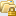 アクティブな警告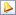 すべてのレプリケーション関連オブジェクト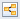 SQL Server レプリケーション データベース ヘルス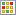 [すべてのレプリケーション関連オブジェクト] ダイアグラム ビューでは、すべての SQL Server レプリケーション オブジェクトとそれらの関係についての情報が提供されます。[SQL Server レプリケーション データベース ヘルス] の状態ビューでは、パブリッシュされたデータベースとしてレプリケーションに参加しているすべてのデータベースに関する情報が提供されます。このビューでは、パブリッシュされたデータベースごとのダイアグラム ビューを簡単に開くことができます。SQL Server 2014 レプリケーション ビューMicrosoft SQL Server 2014 レプリケーション用管理パックでは、状態、パフォーマンス、およびアラート ビューの包括的なセットが導入されています。これらは、以下の専用フォルダーに格納されています。監視Microsoft SQL Server SQL Server レプリケーション	SQL Server 2014 レプリケーション	SQL Server レプリケーション ビュー注 ビューの完全な一覧については、このガイドの「付録: 管理パックのビューとダッシュボード」セクションを参照してください。注 一部のビューには、オブジェクトまたはメトリックの非常に長いリストが含まれている場合があります。Operations Manager ツールバーの [スコープ]、[検索]、および [検索] ボタンを使用して、特定のオブジェクトまたはオブジェクトのグループを見つけることができます。詳細については、Operations Manager ヘルプの記事「Operations Manager コンソールでのデータとオブジェクトの検索」を参照してください。ダッシュボードこの管理パックには、SQL Server 2014 レプリケーションについての詳細な情報を提供する豊富なダッシュボード セットが含まれています。それぞれのダッシュボードにはナビゲーション ウィジェットがあり (ダッシュボードの左端の部分にあります)、現在のプレゼンテーションのコンテキストを切り替えるために使用できます。つまり、ナビゲーション ウィジェットで選択されているオブジェクトに基づき、他のウィジェットで表示される情報は変化します。注 レプリケーション ダッシュボードには、次の 3 つの個人用設定があります。[更新頻度] – この設定は、ダッシュボードがクライアント上のデータを更新する頻度を定義します。この設定では、サーバーのメトリックの実際の収集頻度は変更されません。[時間間隔] – この設定は、データの表示期間を定義します。[インスタンス] ビューのパフォーマンス ウィジェットは、この設定に依存します。[背景色] – すべてのビューの背景色を変更します。注 グループまたはタイルを追加するには、データセンター ダッシュボードまたはグループのメニュー ボタン  を使用します。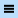 注 タイルを削除または編集するには、タイルを右クリックして、必要なアクションを選択します。注 背景色、時間間隔、および更新頻度の設定は、データセンター ダッシュボードおよびすべてのインスタンスのダッシュボードに適用され、[データセンター ダッシュボード] メニューから設定することができます。詳細については、Microsoft SQL Server ダッシュボード用 Microsoft System Center 管理パックのガイドを参照してください。レプリケーションの最上位レベル データセンター ダッシュボード最上位レベル データセンター ダッシュボードは、SQL Server レプリケーションのメイン ダッシュボードです。既定では、このダッシュボードに含まれるグループは SQL Server レプリケーション データベース ヘルス の 1 つのみです。このクラスは、正確に 1 つのパブリッシュされたデータベースにリンクされているディストリビューター、パブリッシャー、およびサブスクライバーをグループ化するために使われる動的なアプリケーションです。グループ タイルは、折りたたまれた状態では 2 つの部分で構成されており、左側には最も重大な状態のオブジェクトの数が表示されます。ウィジェットの右側の部分には、最高の重大度を持つアラートの数が表示されます。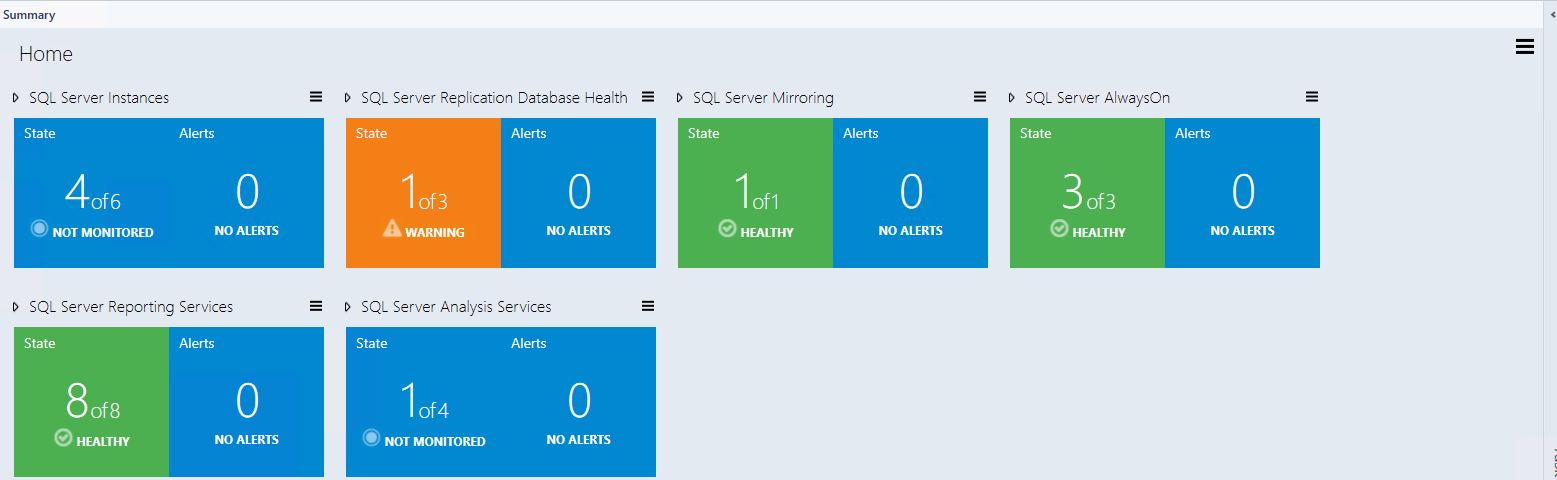 レプリケーション コンポーネント データセンター ダッシュボードレプリケーション コンポーネント データセンター ダッシュボードは、SQL Server のバージョンに依存しないレプリケーションのダッシュボードです。このダッシュボードには最上位レベル ダッシュボードよりも詳細な情報があり、既定では、レプリケーション データベース ヘルス グループ、ディストリビューター グループ、パブリッシャー グループ、およびサブスクライバー グループの 4 つのグループが含まれています。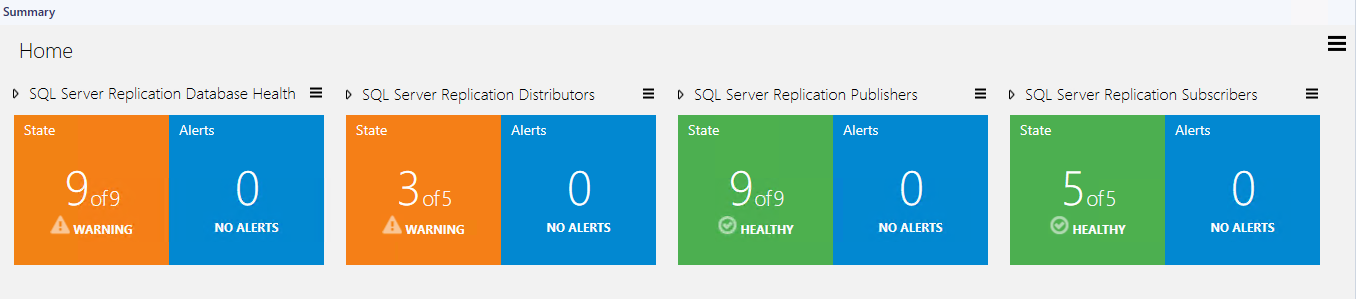 SQL Server 2014 レプリケーション データセンター ダッシュボードSQL Server 2014 レプリケーション データセンター ダッシュボードは、SQL Server 2014 レプリケーション固有のダッシュボードです。既定では、このダッシュボードには、SQL Server 2014 のディストリビューター、パブリッシャー、およびサブスクライバーをすべて含む SQL Server 2014 レプリケーション グループだけが含まれています。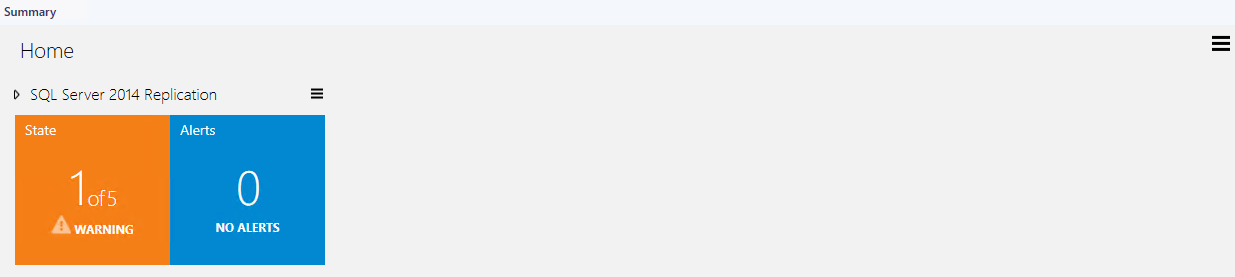 リンク以下のリンクから、System Center 管理パックに関連する一般的なタスクに関する情報が得られます。管理パックのライフ サイクル Operations Manager 管理パックをインポートする方法 上書き用管理パックの作成 実行アカウントと実行プロファイルの管理 Operations Manager 管理パックをエクスポートする方法 Operations Manager 管理パックを削除する方法 System Center Operations Manager の無料トレーニングについては、Microsoft Virtual Academy (MVA) の System Center 2012 R2 Operations Manager 管理パックに関するコースをご覧ください。Operations Manager および管理パックに関する質問については、「System Center Operations Manager コミュニティ フォーラム」(http://go.microsoft.com/fwlink/?LinkID=179635) を参照してください。重要 Microsoft 以外のサイトのすべての情報と内容は、その Web サイトの所有者またはユーザーによって提供されています。Microsoft はこの Web サイトの情報について、明示、黙示、または法定を問わず、一切保証しません。付録: 用語と定義付録: 管理パックのビューとダッシュボードRoot	Microsoft SQL Server		SQL Server レプリケーション [バージョンに依存しないフォルダー]アクティブな警告– [ターゲット: レプリケーション警告スコープ グループ、スコープ: SQL Server レプリケーション オブジェクト]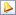 レプリケーションに関連するすべてのオブジェクト – [ターゲット: レプリケーション フロー グループ、スコープ: レプリケーションに関連するすべてのオブジェクト]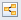 SQL Server レプリケーション データベース ヘルス – [ターゲット: ディストリビューション データベース、スコープ: SQL Server のパブリッシュされたデータベース]				レプリケーション 2014 [バージョンに依存するフォルダー]アクティブな警告 – [ターゲット: SQL Server 2014 レプリケーション警告スコープ グループ、スコープ: SQL Server 2014 レプリケーション オブジェクト]ディストリビューター – [ターゲット: ディストリビューター SQL 2014、スコープ: SQL Server 2014 レプリケーション ディストリビューター]パブリケーション – [ターゲット: パブリケーション SQL 2014、スコープ: SQL Server 2014 レプリケーション パブリケーション]パブリッシャー – [ターゲット: パブリッシャー SQL 2014、スコープ: SQL Server 2014 レプリケーション パブリッシャー]サブスクライバー – [ターゲット: サブスクライバー SQL 2014、スコープ: SQL Server 2014 レプリケーション サブスクライバー]サブスクリプション – [ターゲット: サブスクリプション SQL 2014、スコープ: SQL Server 2014 レプリケーション サブスクリプション]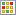 概要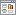 			パフォーマンスディストリビューター パフォーマンス コレクション – [ターゲット: ディストリビューター SQL 2014、スコープ: パフォーマンス カウンター オブジェクト]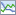 パブリッシャー パフォーマンス コレクション – [ターゲット: パブリッシャー SQL 2014、スコープ: パフォーマンス カウンター オブジェクト]サブスクライバー パフォーマンス コレクション – [ターゲット: サブスクライバー SQL 2014、スコープ: パフォーマンス カウンター オブジェクト]				SQL Server レプリケーション ビュー [バージョンに依存しないフォルダー]ディストリビューター – [ターゲット: 汎用ディストリビューター、スコープ: SQL Server レプリケーション ディストリビューター]パブリケーション – [ターゲット: 汎用パブリケーション、スコープ: SQL Server レプリケーション パブリケーション]パブリッシャー – [ターゲット: 汎用パブリッシャー、スコープ: SQL Server レプリケーション パブリッシャー]サブスクライバー – [ターゲット: 汎用サブスクライバー、スコープ: SQL Server レプリケーション サブスクライバー]サブスクリプション – [ターゲット: 汎用サブスクリプション、スコープ: SQL Server レプリケーション サブスクリプション]付録: 管理パックのオブジェクトとワークフロー以下のセクションでは、Microsoft SQL Server 2014 レプリケーション用管理パックで検出されるオブジェクトの種類について説明します。Microsoft SQL Server レプリケーション シードMicrosoft SQL Server レプリケーション シードのインストールMicrosoft SQL Server レプリケーション シード - 検出MSSQL 2014 レプリケーション: SQL Server 2014 レプリケーション (シード) の検出この検出ルールは、Microsoft SQL Server 2014 レプリケーション データベース ヘルスのシードを検出します。このオブジェクトは、特定のサーバー コンピューターに、レプリケーション ディストリビューターが構成された Microsoft SQL Server 2014 のインストールが含まれていることを示します。SQL Server 2014 ディストリビューターSQL Server 2014 ディストリビューターは、1 つ以上のパブリッシャーに関連付けられたレプリケーション固有データのストアとして機能する SQL Server インスタンスですSQL Server 2014 ディストリビューター - 検出MSSQL 2014 レプリケーション: ディストリビューター検出このオブジェクト検出は、Microsoft SQL Server 2014 のインスタンスのすべてのディストリビューターを検出します。SQL Server 2014 ディストリビューター - ユニット モニター1 つ以上のレプリケーション エージェントがディストリビューターで再試行していますこのモニターは、ディストリビューション エージェント、ログ リーダー エージェント、マージ エージェント、キュー リーダー エージェント、またはスナップショット エージェントのいずれかのレプリケーション エージェントで、操作が再試行されているかどうかを確認します。ディストリビューション エージェントの状態 (すべてのパブリケーションの集約)このモニターは、ディストリビューターで処理されるすべてのパブリケーションのディストリビューション エージェントの状態を確認します。ディストリビューション データベースの可用性このモニターは、ディストリビューターのディストリビューション データベースの可用性を確認します。サブスクライバーからのディストリビューション データベースの可用性このモニターは、サブスクライバーからのディストリビューション データベースの可用性を確認します。ディストリビューターのレプリケーション マージ エージェントの状態 (すべてのサブスクリプションの集約)このモニターは、ディストリビューターのすべてのサブスクリプションのマージ エージェントの状態を確認します。ディストリビューターのレプリケーション スナップショット エージェントの状態 (すべてのパブリケーションの集約)このモニターは、ディストリビューターのすべてのパブリケーションのスナップショット エージェント サービスの状態を確認します。非アクティブ化されたサブスクリプションの割合非アクティブ化されたサブスクリプション モニターの割合ディストリビューター上の同期されていないサブスクリプションこのモニターは、特定のディストリビューターに対して同期されていないサブスクリプションを検出します。ディストリビューターに対する SQL Server エージェントの状態このモニターは、SQL Server エージェントがディストリビューターで実行されているかどうかを確認します。ディストリビューターのレプリケーション ログ リーダー エージェントの状態 (すべてのパブリケーションの集約)このモニターは、ディストリビューターで処理されるすべてのパブリケーションのレプリケーション ログ リーダーの状態を確認します。期限切れサブスクリプションの割合期限切れのサブスクリプション モニターの割合のモニターパブリケーション スナップショットで使用可能な領域このモニターは、パブリケーション スナップショットで使用できるディスク領域が警告しきい値設定を下回ったときに、警告を報告します。スナップショット ファイルのフォルダー サイズの割合で指定します。このモニターは、使用できる領域が重大なしきい値を下回ったときに、重大アラートを報告します。ディストリビューターのレプリケーション キュー リーダー エージェントの状態 (すべてのパブリケーションの集約)このモニターは、ディストリビューター上にあるすべてのパブリケーションのキュー リーダー エージェント サービスの状態を確認します。注: このモニターは、既定では無効になっています。必要に応じて上書きを使用し、モニターを有効にしてください。ディストリビューターでレプリケーション エージェントが失敗しましたこのモニターは、ディストリビューション エージェント、マージ エージェント、キュー リーダー エージェント、ログ リーダー エージェント、またはスナップショット エージェントのいずれかのレプリケーション エージェント ジョブが、正常な状態にあるかどうかを確認します。いずれかのエージェントが失敗した状態にある場合、このモニターがトリガーされます。レプリケーション エージェントの日ごとの実行時間の合計これは、ディストリビューターのレプリケーション エージェント (ディストリビューション、ログ リーダー、マージ、キュー リーダー、およびスナップショット) の日ごとの合計実行時間を監視します。ディストリビューターでの保留コマンド配信を待機しているディストリビューターに保留コマンドがあります。SQL Server 2014 ディストリビューター - 依存関係 (ロールアップ) モニターMicrosoft SQL Server 2014 レプリケーション データベース パフォーマンス ロールアップこのモニターは、パフォーマンスの状態をデータベースから Microsoft SQL Server 2014 レプリケーションにロールアップします。SQL Server 2014 ディストリビューター - ルール (アラート)MSSQL 2014 レプリケーション: ディストリビューターアラート ルールについて、保守ジョブが失敗しましたディストリビューターアラート ルールについて、保守ジョブが失敗しましたSQL Server 2014 ディストリビューター - ルール (アラート以外)MSSQL 2014 レプリケーション: ディストリビューターに対するパブリケーションの数ディストリビューターに対するパブリケーションの数。MSSQL 2014 レプリケーション: ディストリビューターに対するサブスクリプションの数ディストリビューターに対するサブスクリプションの数。MSSQL 2014 レプリケーション: ディストリビューション エージェント: 配信の遅延トランザクションがディストリビューターに配信されてから、サブスクライバーで適用されるまでの現在の経過時間 (ミリ秒)。MSSQL 2014 レプリケーション: ディストリビューション データベース内の保留コマンドの数レプリケーションを保留中のディストリビューション データベースのコマンド数。MSSQL 2014 レプリケーション: ディストリビューション エージェント: 1 秒間に配信されたトランザクションサブスクライバーに 1 秒間に配信されたトランザクション数。MSSQL 2014 レプリケーション: ログ リーダー エージェント: 配信の遅延パブリッシャーでトランザクションが適用されてから、ディストリビューターに配信されるまでの現在の経過時間 (ミリ秒)。MSSQL 2014 レプリケーション: 期限切れのサブスクリプション (%)ディストリビューターに対する期限切れのサブスクリプションの割合MSSQL 2014 レプリケーション: レプリケーション スナップショットで使用可能な領域 (%)レプリケーション スナップショットをホストしているメディアの空き領域。MSSQL 2014 レプリケーション: ディストリビューターに対するキュー リーダー インスタンスの数ディストリビューターに対するキュー リーダー インスタンスの数。MSSQL 2014 レプリケーション: ディストリビューターに対するスナップショット エージェント インスタンスの数ディストリビューターに対するスナップショット エージェント インスタンスの数。MSSQL 2014 レプリケーション: ディストリビューターに対するディストリビューション エージェント インスタンスの数ディストリビューターに対するディストリビューション エージェント インスタンスの数MSSQL 2014 レプリケーション: スナップショット エージェント: 1 秒間に配信されたコマンドディストリビューターに 1 秒間に配信されたコマンド数。MSSQL 2014 レプリケーション: スナップショット エージェント: 1 秒間に配信されたトランザクションディストリビューターに 1 秒間に配信されたトランザクション数。MSSQL 2014 レプリケーション: ディストリビューター上の失敗したレプリケーション エージェント ジョブの数ディストリビューターで失敗したレプリケーション エージェント ジョブの数MSSQL 2014 レプリケーション: ログ リーダー エージェント: 1 秒間に配信されたトランザクションディストリビューターに 1 秒間に配信されたトランザクション数。MSSQL 2014 レプリケーション: マージ エージェント: 1 秒間にダウンロードされた変更パブリッシャーからサブスクライバーに 1 秒間にレプリケートされた行数 (ディストリビューターの集約)。MSSQL 2014 レプリケーション: ログ リーダー エージェント: 1 秒間に配信されたコマンドディストリビューターに 1 秒間に配信されたコマンド数。MSSQL 2014 レプリケーション: マージ エージェント: 1 秒間に発生した競合マージ プロセス中に 1 秒間に発生した競合数。MSSQL 2014 レプリケーション: ディストリビューション エージェント: 1 秒間に配信されたコマンドサブスクライバーに 1 秒間に配信されたコマンド数。MSSQL 2014 レプリケーション: ディストリビューターに対する同期されていないサブスクリプションの数ディストリビューターに対する同期されていないサブスクリプションの数MSSQL 2014 レプリケーション: ディストリビューターに対するマージ エージェント インスタンスの数ディストリビューターに対するマージ エージェント インスタンスの数。MSSQL 2014 レプリケーション: ディストリビューターに対するログ リーダー エージェント インスタンスの数ディストリビューターに対するログ リーダー エージェント インスタンスの数。MSSQL 2014 レプリケーション: 非アクティブ化されたサブスクリプション (%)ディストリビューターに対する非アクティブ化されたサブスクリプションの割合MSSQL 2014 レプリケーション: マージ エージェント: 1 秒間にアップロードされた変更サブスクライバーからパブリッシャーに 1 秒間にレプリケートされた行数。SQL Server 2014 イベント ログ コレクション ターゲットこのオブジェクトは、レプリケーション コンポーネントを含むコンピューターのイベント ログからモジュール エラー を収集するために使用されます。SQL Server 2014 イベント ログ コレクション ターゲット - 検出MSSQL 2014 レプリケーション: イベント ログ コレクション ターゲット管理サーバー検出この検出ルールは、Microsoft SQL Server 2014 レプリケーションのイベント ログ コレクション ターゲットを検出します。このオブジェクトは、管理サーバー コンピューターのイベント ログからモジュール エラーを収集するために使用されます。MSSQL 2014 レプリケーション: イベント ログ コレクション ターゲット検出この検出ルールは、Microsoft SQL Server 2014 レプリケーションのイベント ログ コレクション ターゲットを検出します。このオブジェクトは、レプリケーション コンポーネントを含むコンピューターのイベント ログからモジュール エラー を収集するために使用されます。SQL Server 2014 イベント ログ コレクション ターゲット - ルール (アラート)MSSQL 2014 レプリケーション: レプリケーション管理パック モジュールのエラー イベント アラート ルールMicrosoft SQL Server 2014 レプリケーション管理パック モジュールのエラー イベント アラート ルールSQL Server 2014 パブリケーションパブリケーションは、1 つのデータベースからの 1 つ以上のアーティクルの集合です。複数のアーティクルを 1 つのパブリケーションにグループ化することで、1 つの単位としてレプリケートされる論理的に関連するデータベース データとオブジェクトのセットを簡単に指定できるようになります。SQL Server 2014 パブリケーション - 検出MSSQL 2014 レプリケーション: パブリケーション検出このオブジェクト検出は、Microsoft SQL Server 2014 のパブリッシャーのすべてのパブリケーションを検出しますSQL Server 2014 パブリケーション - ユニット モニターパブリケーションに対するレプリケーション ログ リーダー エージェントの状態このモニターは、パブリケーションに対するレプリケーション ログ リーダー エージェント サービスの状態を確認します。すべてのサブスクリプションがパブリケーションに関して同期していますすべてのサブスクリプションが同期していますレプリケーション スナップショット エージェントの状態このモニターは、パブリケーションのレプリケーション スナップショット エージェント サービスの状態を確認します。SQL Server 2014 パブリッシャーSQL Server 2014 パブリッシャーは、レプリケーションによって他の場所でデータを使用可能にする SQL 2014 インスタンスです。SQL Server 2014 パブリッシャー - 検出MSSQL 2014 レプリケーション: パブリッシャー検出このオブジェクト検出は、Microsoft SQL Server 2014 のインスタンスのパブリッシャーを検出します。SQL Server 2014 パブリッシャー - ユニット モニターパブリッシャーに対するサブスクリプションの状態このモニターは、パブリケーションに非アクティブのサブスクリプションが存在するかどうかを確認します。パブリッシャーに対する SQL Server エージェントの状態このモニターは、SQL Server エージェントがパブリッシャーで実行されているかどうかを確認します。SQL Server 2014 パブリッシャー - ルール (アラート以外)MSSQL 2014 レプリケーション: パブリッシャーに対するパブリケーションの数パブリッシャーに対するパブリケーションの数。SQL Server 2014 レプリケーション警告スコープ グループSQL Server 2014 レプリケーション警告スコープ グループSQL Server 2014 レプリケーション警告スコープ グループ - 検出MSSQL 2014 レプリケーション: 警告スコープ グループ検出警告スコープ グループの検出SQL Server 2014 レプリケーション グループすべての SQL Server 2014 レプリケーション コンポーネントを含むグループSQL Server 2014 レプリケーション グループ - 検出MSSQL 2014 レプリケーション: SQL Server 2014 レプリケーション グループへの追加この検出ルールは、すべての SQL Server 2014 レプリケーション コンポーネントを SQL Server 2014 レプリケーション グループに追加します。SQL Server 2014 サブスクライバーSQL Server 2014 サブスクライバーは、レプリケートされたデータを受信する SQL 2014 インスタンスです。SQL Server 2014 サブスクライバー - 検出MSSQL 2014 レプリケーション: サブスクライバー検出このオブジェクト検出は、Microsoft SQL Server 2014 のインスタンスのサブスクライバーを検出します。SQL Server 2014 サブスクライバー - ユニット モニターサブスクライバーでのレプリケーション エージェントの負荷サブスクライバー上のレプリケーション エージェント (配布とマージ) の負荷サブスクライバーに対する SQL Server エージェントの状態このモニターは、SQL Server エージェントがサブスクライバーで実行されているかどうかを確認します。SQL Server エージェントの Windows サービスは、SQL Server Express のいずれのエディションでもサポートされていないことに注意してください。そのため、このモニターは SQL Server Express に対しては適用されません。サブスクライバー エージェントが再試行中サブスクライバー エージェント (ディストリビューション、ログ リーダー、マージ、キュー リーダー、およびスナップショット) がモニターを再試行しています。SQL Server エージェントの Windows サービスは、SQL Server Express のいずれのエディションでもサポートされていないことに注意してください。そのため、このモニターは SQL Server Express に対しては適用されません。SQL Server 2014 サブスクライバー - ルール (アラート以外)MSSQL 2014 レプリケーション: サブスクライバーに対する失敗したレプリケーション ジョブの数サブスクライバーに対する失敗したレプリケーション ジョブの数MSSQL 2014 レプリケーション: サブスクライバーに対するサブスクリプションの数サブスクライバーに対するサブスクリプションの数。SQL Server 2014 サブスクリプションSQL Server 2014 サブスクリプションは、サブスクライバーに配信されるパブリケーションのコピーの要求です。SQL Server 2014 サブスクリプション - 検出MSSQL 2014 レプリケーション: サブスクリプション検出このオブジェクト検出は、Microsoft SQL Server 2014 のサブスクライバーのすべてのサブスクリプションを検出しますSQL Server 2014 サブスクリプションー - ユニット モニターサブスクリプション待機時間このモニターは、サブスクライバーへの配信を待機しているディストリビューション データベースのコマンドの遅延を確認します。サブスクリプションに対するディストリビューション エージェントの状態このモニターは、サブスクリプションに対するレプリケーション ディストリビューション エージェント サービスの状態を確認します。SQL Server エージェントの Windows サービスは、SQL Server Express のいずれのエディションでもサポートされていないことに注意してください。そのため、このモニターは SQL Server Express に対しては適用されません。サブスクリプションに対するレプリケーション マージ エージェントの状態このモニターは、サブスクリプションに対するレプリケーション マージ エージェント サービスの状態を確認します。SQL Server エージェントの Windows サービスは、SQL Server Express のいずれのエディションでもサポートされていないことに注意してください。そのため、このモニターは SQL Server Express に対しては適用されません。サブスクリプションの保留コマンドディストリビューターで、特定のサブスクリプションへの配信を待機している保留中のコマンドが存在します。SQL Server 2014 サブスクリプション - ルール (アラート以外)MSSQL 2014 レプリケーション: 保留コマンドの数サブスクリプションのディストリビューション データベースでレプリケーションを保留中のコマンド数。付録: 実行プロファイル付録: 既知の問題とトラブルシューティング""Microsoft.SQLServer.2012.Replication.Module.Discovery..." 型のマネージ モジュールを読み込めませんでした" のようなエラーが発生します。アセンブリは、Operations Manager Windows イベント ログで発生する可能性があります。問題点: ディストリビューター、パブリッシャー、およびサブスクライバーのワークフローでは、レプリケーション MP のインストール後にこのエラーがスローされる場合があります。解決方法: このエラーが発生するのは管理パックをインポートしたときの 1 回だけであるため、対応は必要ありません。サーバー エージェントの Windows イベント ログでの警告イベント。問題点: パブリッシャーによって使用されていない構成済みのディストリビューターが存在する場合、ディストリビューター パフォーマンス カウンターは登録されますが、オブジェクトがありません。オブジェクトが存在しておらず、何も返されないため、パフォーマンス ビューでパフォーマンス ルールが初期化されます。解決方法: 解決策はありません。"ディストリビューターに関して検出されたすべてのパブリッシャー" モニターからのアラートが、SQL Server MP のアクティブなアラート フォルダーに格納されない。問題点: 監視対象オブジェクトは管理グループによって管理され、仮想オブジェクトによってホストされるため、これらのオブジェクトをビューにマッピングできません。解決方法: オブジェクトは、ルート フォルダー (Monitoring\Active Alerts) に存在する可能性があります"SQL Server レプリケーション データベース ヘルス" ビューに正しくないデータベースが表示される。問題点: ユーザーがレプリケーション ジョブに正しくないデータベースを入力した場合、ビューでこのデータベースが検出されて配置されます。このようなオブジェクトにはプロパティがなく、ユーザーが操作しようとすると、毎回エラーがスローされます。解決方法: 解決策はありません。アラートの説明が、アラート全体が解決されるまで変更されない。問題点: 集約モニターのアラートのコンテキストに、問題のあるオブジェクトがすべて一覧表示されます。コンテキストは、アラート全体が解決されるまでは更新されません。解決方法: これは SCOM の既知の問題です。現時点では回避策はありません。履歴がないレプリケーション ジョブによって重大なアラートが発生する。問題点: レプリケーション MP は、履歴が空のすべてのレプリケーション ジョブを実行に失敗したものとして処理し、通知を行います。このようなジョブのスケジュールが設定されて実行された場合でも、アラートが生成されます。解決方法: 解決策はありません。ジョブの実行が完了すると、アラートは自動的に解決されます。"サブスクライバーからのディストリビューション データベースの可用性" モニターが、Windows Server 2008 R2 Enterprise のサブスクライバーに対して「CredSSP を構成できません」というエラーをスローする。問題点: 既定では、Windows 2008 には PowerShell 2.0 が、Windows 2012 には PowerShell 4.0 がインストールされます。ディストリビューターが Windows 2012 で実行されており、サブスクライバーが Windows 2008 で実行されている場合、PowerShell のバージョンが異なるため、「CredSSP を構成できません」および「Failed to configure CredSSP on Distributor (ディストリビューターで CredSSP の構成に失敗しました)」の 2 つのエラーが発生する可能性があります。解決方法: ディストリビューターにインストールされている PowerShell と同じバージョンの PowerShell を、サブスクライバーにインストールします。Windows 2008 が実行されているサーバーに対して、CredSSP を有効にします。マージ レプリケーションのサブスクリプションが非アクティブとして表示される。問題点: スケジュールによって同期されているサブスクリプションが非アクティブとして表示され、非アクティブなサブスクリプションに関するアラートが発生します。ディストリビューション データベースのデータが正しくないため、サブスクリプションの状態が不適切になります。このモニターは、"アクティブな" プロパティ (MSmerge_subscriptions テーブル) を考慮せずに、ディストリビューション データベースからデータを取得します。SQL Server Management Studio は、sp_helpmergesubscription を実行することでパブリケーション データベースからこの状態を取得します。解決方法: 解決策はありません。"ディストリビューターでの保留コマンド" モニターの状態が変更されない。問題点: パブリッシャーでジョブにエラー ログが生成された後、"ディストリビューターの保留コマンド" モニターの状態が "警告" に変更されません。トランザクション パブリケーションおよびスナップショット パブリケーションに関しては、モニターは正常に動作します。マージ パブリケーションはスキップされます。つまり、マージ レプリケーションに関しては、モニターは常に正常な状態です。解決方法: 解決策はありません。"検出データをデータベースに挿入できませんでした" というエラーが、新しいサブスクリプションの作成時に発生する。問題点: MP のインストール時に、DB エンジンが最初の起動時に一部のデータを検出できず、上記のエラーがログに表示されることがあります。解決方法: 検出ディストリビューターでは、データ検出に時間がかかる場合があります。別の解決策としては、エージェントのキャッシュを手動で消去する方法があります。SQL Express のインスタンスを使用すると、サブスクライバーを対象としたルールやモニターがエラーをスローする。問題点: SQL Express のインスタンスを使用すると、サブスクライバーを対象としたルールやモニターが、イベント ログで「ファイル名、ディレクトリ名、またはボリューム ラベル構文が間違っています」というエラーをスローすることがあります。解決方法: 解決策はありません。検出のタイムアウトの競合により、エラーが発生する。問題点: 設定されたタイムアウトに従って、ディストリビューターやサブスクライバーの検出がこのオブジェクトのデータベースの検出 (例: ディストリビューター インスタンスでのデータベースの検出) よりも先に完了すると、Operations Manager は、「検出データをデータベースに挿入できませんでした。RelationshipInstance TypeId」というエラーをリレーションシップ ターゲット付きでスローする場合があります。解決方法: この問題を防ぐには、DB エンジンでのデータベース検出の上書きのタイムアウト時間を、ディストリビューターやサブスクライバーのインスタンス検出の上書きに設定されたタイムアウト時間以下に設定します。既定の実行プロファイルを使用すると監視ワークフローが "アクセスが拒否されました" の例外をスローする。問題点: 既定の実行プロファイルを使用する際に監視エージェントがローカル システム アカウントを使用していると、複数の監視ワークフローが "アクセスが拒否されました" の例外をスローします。解決方法: 既定の実行プロファイルには、ドメイン アカウント (あるいはすべてのレプリケーション コンピューターへのアクセス権があるアカウント) を使用する必要があります。管理パックのアップグレード時に、エージェント ログにプロパティ参照エラーが表示される場合がある。問題: 管理パックをバージョン 6.6.4.0 からバージョン 6.7.2.0 にアップグレードすると、エージェント ログにプロパティ参照エラーがいくつか記録される場合があります。次のモニターが影響を受けます。パブリッシャーに対する SQL Server エージェントの状態ディストリビューターに対する SQL Server エージェントの状態サブスクライバーに対する SQL Server エージェントの状態解決方法: ディストリビューター、パブリッシャー、およびサブスクライバーの検出を有効にして、検出プロセスが完了するまで待機します。リリース日[変更点]2016 年 12 月 (バージョン 6.7.15.0 RTM)コンピューター ホスト名が 16 文字以上の場合の構成に対するサポートが追加されました修正済み: SQL Server 2014 SP2 に対する起動時に、MonitorDistributorSnapshotFreeSpace が失敗する修正済み: ログのソースの検出が正しくないVisualization Library を更新2016 年 6 月 (バージョン 6.7.2.0)新しい接続ロジックに合わせて一部ワークフローのデータベース タイムアウト値を短縮2016 年 6 月 (バージョン 6.7.1.0)Visualization Library を更新2016 年 5 月 (バージョン 6.7.0.0)ディストリビューターで非アクティブ化されたサブスクリプションのワークフローを比較するしきい値 (%) を修正接続ロジックに TLS 1.2 のサポートを実装2016 年 4 月 (バージョン 6.6.7.30)スレッディングの実装を見直しレプリケーションでディストリビューター検出が失敗する問題を修正 エラー ログ機能を修正し詳細情報を追加"ディストリビューション データベースの可用性" モニターで上書き可能なパラメーターが不足していた問題について、不足分を追加し修正レプリケーション データベース ヘルス検出に SDK プロファイルを割り当てレプリケーションに含まれる SQL 2005 との互換性に関するレプリケーション モニタリングの問題を修正"System.DBNull" 型のオブジェクトを "System.String" 型にキャストできないパブリッシャー検出の問題を修正.Net モジュールにタイムアウトのサポートを追加データ ソースのパスが無効なために SQL Server イベント ログ コレクション ターゲットが関連付けで検出されない問題を修正レプリケーション エージェント状態モニターの種類の、クックダウンの問題を修正"1 つ以上のレプリケーション エージェントがディストリビューターで再試行しています" モニターでの置換に関する警告の不具合を修正ダッシュボードの修正: タイルへのバインドの追加およびデータセンター クラスの追加 (レプリケーション用 L1 ダッシュボード)アップグレードに関する問題を修正ナレッジ ベースの記事と表示文字を修正本ガイドの「既知の問題とトラブルシューティング」セクションを更新2016 年 1 月 (バージョン 6.6.7.5)SQL Express エディションのサポートを追加最後のレプリケーション オブジェクトの削除後に「LEFT 関数または SUBSTRING 関数に渡した長さのパラメータが無効です」エラーが表示される問題を修正「SQL Server によって、Agent XP のプロシージャに対するアクセスがブロックされました」エラーの問題を修正DBEngine インスタンスで大文字と小文字を区別する照合順序をサポート「INSERT EXEC ステートメントは入れ子にはできません」の問題を修正低い特権の環境の構成を更新2015 年 11 月 (バージョン 6.6.4.0)Visualization Library を更新2015 年 11 月 (バージョン 6.6.3.0)Visualization Library を更新2015 年 10 月 (バージョン 6.6.2.0)プリセットのダッシュボードを更新2015 年 6 月 (バージョン 6.6.0.0)このガイドのオリジナル リリース構成サポートSQL Server 201464 ビットの SQL Server 2014 データベース エンジン + 64 ビットの OSクラスター化されたサーバーいいえ エージェントレス監視サポートされていません仮想環境はいファイル説明Microsoft.SQLServer.2014.Replication.Discovery.mpbこの管理パックは、Microsoft SQL Server 2014 レプリケーション オブジェクトを検出します。管理パックには検出ロジックのみが含まれており、検出されたオブジェクトを監視するには、個別の監視管理パックをインポートする必要があります。Microsoft.SQLServer.2014.Replication.Monitoring.mpbMicrosoft SQL Server 2014 レプリケーション (監視) 管理パックを使用すると、Microsoft SQL Server 2014 レプリケーション関連のオブジェクトが監視できるようにます。これは、Microsoft SQL Server 2014 レプリケーション (検出) 管理パックに依存します。Microsoft.SQLServer.2014.Replication.Views.mpbこの管理パックは、Microsoft SQL Server 2014 レプリケーションのビューを定義します。Microsoft.SQLServer.2014. Replication.Presentation.mpこの管理パックは、SQL Server 2014 レプリケーション ダッシュボードを追加します。Microsoft.SQLServer.Replication.Library.mpbMicrosoft SQL Server レプリケーション ライブラリには、SQL Server 2014 レプリケーションに必要な基本のレプリケーション コンポーネントが含まれています。Microsoft.SQLServer.Replication.Library.Views.mpbこの管理パックは、Microsoft SQL Server レプリケーションのバージョンに依存しないビューを定義します。Microsoft.SQLServer.Replication.Library.Presentation.mpこの管理パックは、SQL Server レプリケーションの概要ダッシュボードを追加します。Microsoft.SQLServer.Generic.Presentation.mpこの管理パックは、共通のフォルダー構造およびビューを定義します。Microsoft.SQLServer.Generic.Dashboards.mpこの管理パックには、SQL Server の汎用ダッシュボードが含まれています。Microsoft.SQLServer.Visualization.Library.mpbこの管理パックには、SQL Server ダッシュ ボードに必要な基本のビジュアル コンポーネントが含まれています。エージェント実行可能ファイル[ファイル名]レプリケーション スナップショット エージェントsnapshot.exeReplication Distribution Agentdistrib.exeレプリケーション ログ リーダー エージェントlogread.exeレプリケーション キュー リーダー エージェントqrdrsvc.exeレプリケーション マージ エージェントreplmerg.exeクリーンアップ ジョブ説明既定のスケジュールエージェント履歴のクリーンアップ: ディストリビューションディストリビューション データベースからレプリケーション エージェントの履歴を削除します。10 分おきに実行されます。ディストリビューションのクリーンアップ: ディストリビューションディストリビューション データベースからレプリケートされたトランザクションを削除します。ディストリビューションの最大保有期間内に同期されなかったサブスクリプションを非アクティブ化します。10 分おきに実行されます。有効期限が切れたサブスクリプションのクリーンアップパブリケーション データベースから期限切れのサブスクリプションを検出し、削除します。毎日、午前 1 時に実行されます。データ検証で問題が見つかったサブスクリプションの再初期化データ検証に失敗したすべてのサブスクリプションを検出し、再初期化のマークを付けます。次回マージ エージェントまたはディストリビューション エージェントが実行されたときに、サブスクライバーで新しいスナップショットが適用されます。既定のスケジュールはありません。既定では、有効ではありません。レプリケーション エージェントの検査履歴をログに記録していないレプリケーション エージェントを検出します。ジョブ ステップが失敗した場合に、Microsoft Windows イベント ログに書き込みます。10 分おきに実行されます。ディストリビューションのレプリケーション モニターの状態更新機能レプリケーション モニターで使用される、キャッシュされたクエリを更新します。連続的に実行されます。1.	オペレーション コンソールを開き、[管理] ボタンをクリックします。2.	[管理パック] を右クリックし、[新しい管理パックの作成] をクリックします。3.	名前を入力して (例: MSSQL2014 レプリケーション MP カスタマイズ)、[次へ]をクリックします。4.	[作成] をクリックします。OS バージョンSCOM バージョン.NET バージョンPowerShell バージョンWindows 2012 以降最低限のサポート以上のバージョン**TLS 1.2 に更新済みの 2.0 以上 4.0 未満のバージョン*
」および「
TLS 1.2 に更新済みの 4.0 以上 4.6 未満のバージョン*3.0 以上Windows 2012 以降最低限のサポート以上のバージョン**TLS 1.2 に更新済みの 2.0 以上 4.0 未満のバージョン*
」、「
4.6 以上のバージョン 3.0 以上Windows 2008R2 以前2012 SP1 UR10 以降のバージョン
2012 R2 UR7 以降のバージョンTLS 1.2 に更新済みの 2.0 以上 4.0 未満のバージョン*
」、「
4.6 以上のバージョン 2.0 以上Windows 2008R2 以前2012 SP1 UR10 以降のバージョン
2012 R2 UR7 以降のバージョンTLS 1.2 に更新済みの 2.0 以上 4.0 未満のバージョン*
」、「
TLS 1.2 に更新済みの 4.0 以上 4.6 未満のバージョン* 2.0 以上Windows 2008R2 以前2012 SP1 UR10 より前のバージョン
2012 R2 以降かつ 2012 R2 UR7 より前のバージョンTLS 1.2 に更新済みの 2.0 以上 4.0 未満のバージョン*2.0項目定義ディストリビューターディストリビューターは、1 つ以上のパブリッシャーに関連付けられたレプリケーション固有のデータの保存場所として機能する、データベース インスタンスです。各パブリッシャーは、ディストリビューターの単一のデータベース (ディストリビューション データベース) と関連付けられます。多くの場合、単一のデータベース サーバー インスタンスが、パブリッシャーとディストリビューター両方の役割を果たします。これをローカル ディストリビューターと呼びます。パブリッシャーとディストリビューターが別のデータベース サーバー インスタンス上で構成される場合、このディストリビューターをリモート ディストリビューターと呼びます。ディストリビューション データベースディストリビューション データベースには、レプリケーション状態データ、およびパブリケーションに関するメタデータが保存され、場合によっては、パブリッシャーからサブスクライバーへ移動するデータのキューとしても機能します。多くの場合、単一のデータベース サーバー インスタンスが、パブリッシャーとディストリビューター両方の役割を果たします。これをローカル ディストリビューターと呼びます。パブリッシャーとディストリビューターが別のデータベース サーバー インスタンス上で構成される場合、このディストリビューターをリモート ディストリビューターと呼びます。パブリッシャーパブリッシャーは、レプリケーションを介して他の場所でデータを使用できるようにするデータベース インスタンスです。パブリッシャーは、1 つ以上のパブリケーションを持つことができ、各パブリケーションには、論理的に関連するレプリケート対象のオブジェクトとデータのセットが定義されています。パブリケーションパブリケーションは、1 つのデータベースの 1 つ以上のアーティクルの集合です。このように複数のアーティクルを 1 つのパブリケーションにグループ化すると、1 つの単位としてレプリケートされる論理的に関連するデータとデータベース オブジェクトのセットを簡単に指定できます。パブリケーションには、テーブル、ビュー、ストアド プロシージャ、その他のオブジェクトなどさまざまな種類のアーティクルを含めることができます。テーブルがアーティクルとしてパブリッシュされている場合は、フィルターを使用してサブスクライバーに送信するデータの列と行を制限することができます。[アーティクル]アーティクルは、パブリケーションに含まれている 1 つのデータベース オブジェクトを表します。サブスクライバー (Subscriber)サブスクライバーは、レプリケートされたデータを受信するデータベース インスタンスです。サブスクライバーは、複数のパブリッシャーおよびパブリケーションからデータを受信できます。また、サブスクライバーは、選択したレプリケーションの種類に応じて、パブリッシャーにデータの変更を戻したりデータを他のサブスクライバーに再パブリッシュしたりできます。サブスクリプションサブスクリプションは、サブスクライバーに配信されるパブリケーションのコピーの要求です。サブスクリプションでは、どのパブリケーションをいつ、どこで受信するのかが定義されます。サブスクリプションには、プッシュとプルの 2 つの種類があります。プッシュ サブスクリプションプッシュ サブスクリプションは、パブリッシャーで作成および管理されたサブスクリプションです。このサブスクリプションのディストリビューション エージェントまたはマージ エージェントは、ディストリビューターで実行されます。サブスクリプションの詳細については、「パブリケーションのサブスクライブ」を参照してください。プル サブスクリプションプル サブスクリプションは、各受信側で構成され、管理されているサブスクリプションです。サブスクライバーは、同期処理のスケジュールを管理し、必要な場合は変更をプルできます。サブスクリプションの詳細については、「パブリケーションのサブスクライブ」を参照してください。仮想ディストリビューター仮想ディストリビューターは、レプリケーション データベース ヘルスのダイアグラム ビューで実際のディストリビューターを表す仮想エンティティです。仮想パブリッシャー仮想パブリッシャーは、レプリケーション データベース ヘルスのダイアグラム ビューで実際のパブリッシャーを表す仮想エンティティです。仮想サブスクライバー ホスト仮想サブスクライバー ホストは、仮想サブスクライバーが含まれる仮想エンティティです。仮想サブスクライバー仮想サブスクライバーは、レプリケーション データベース ヘルスのダイアグラム ビューで実際のサブスクライバーを表す仮想エンティティです。仮想パブリケーション ホスト仮想パブリケーション ホストは、パブリケーションが含まれる仮想エンティティです。パブリケーション データベースパブリケーション データベースは、レプリケートされるデータおよびデータベース オブジェクトの供給元として機能する、パブリッシャー上のデータベースです。仮想サブスクリプション仮想サブスクリプションは、レプリケーション データベース ヘルスのダイアグラム ビューで実際のサブスクリプションを表す仮想エンティティです。このエンティティは、ダイアグラムが最初に開かれたときに、すべてのサブスクリプションを非表示にするためのものです。実行プロファイルワークフローの種類ワークフローMicrosoft SQL Server レプリケーション検出実行プロファイル検出Microsoft SQL Server 2014 レプリケーション: ディストリビューター検出Microsoft SQL Server レプリケーション検出実行プロファイル検出Microsoft SQL Server 2014 レプリケーション: イベント ログ コレクション ターゲット検出Microsoft SQL Server レプリケーション検出実行プロファイル検出Microsoft SQL Server 2014 レプリケーション: イベント ログ コレクション ターゲット管理サーバー検出Microsoft SQL Server レプリケーション検出実行プロファイル検出Microsoft SQL Server 2014 レプリケーション: パブリケーション検出Microsoft SQL Server レプリケーション検出実行プロファイル検出Microsoft SQL Server 2014 レプリケーション: パブリッシャー検出Microsoft SQL Server レプリケーション検出実行プロファイル検出Microsoft SQL Server 2014 レプリケーション: SQL Server 2014 レプリケーション (シード) の検出Microsoft SQL Server レプリケーション検出実行プロファイル検出Microsoft SQL Server 2014 レプリケーション: サブスクライバー検出Microsoft SQL Server レプリケーション検出実行プロファイル検出Microsoft SQL Server 2014 レプリケーション: サブスクリプション検出サブスクライバーからの Microsoft SQL Server レプリケーション ディストリビューター可用性監視実行プロファイルモニターサブスクライバーからのディストリビューション データベースの可用性。Microsoft SQL Server レプリケーション SCOM SDK 検出実行プロファイル 検出Microsoft SQL Server レプリケーション データベース ヘルス検出Microsoft SQL Server レプリケーション SCOM SDK 検出実行プロファイル モニターディストリビューターに関して検出されたすべてのパブリッシャーMicrosoft SQL Server レプリケーション監視実行プロファイルモニターディストリビューション エージェントの状態 (すべてのパブリケーションの集約)Microsoft SQL Server レプリケーション監視実行プロファイルモニターディストリビューション データベースの可用性。Microsoft SQL Server レプリケーション監視実行プロファイルモニターディストリビューターでの保留コマンドMicrosoft SQL Server レプリケーション監視実行プロファイルモニターディストリビューターのレプリケーション ログ リーダー エージェントの状態 (すべてのパブリケーションの集約)Microsoft SQL Server レプリケーション監視実行プロファイルモニターディストリビューターのレプリケーション マージ エージェントの状態 (すべてのサブスクリプションの集約)Microsoft SQL Server レプリケーション監視実行プロファイルモニター非アクティブ化されたサブスクリプションの割合Microsoft SQL Server レプリケーション監視実行プロファイルモニター期限切れサブスクリプションの割合Microsoft SQL Server レプリケーション監視実行プロファイルモニターパブリケーション スナップショットで使用可能な領域Microsoft SQL Server レプリケーション監視実行プロファイルモニターディストリビューターのレプリケーション キュー リーダー エージェントの状態 (すべてのパブリケーションの集約)Microsoft SQL Server レプリケーション監視実行プロファイルモニターディストリビューターでレプリケーション エージェントが失敗しました。Microsoft SQL Server レプリケーション監視実行プロファイルモニター1 つ以上のレプリケーション エージェントがディストリビューターで再試行しています。Microsoft SQL Server レプリケーション監視実行プロファイルモニターレプリケーション エージェントの日ごとの実行時間の合計。Microsoft SQL Server レプリケーション監視実行プロファイルモニターディストリビューターのレプリケーション スナップショット エージェントの状態 (すべてのパブリケーションの集約)Microsoft SQL Server レプリケーション監視実行プロファイルモニターディストリビューターに対する SQL Server エージェントの状態Microsoft SQL Server レプリケーション監視実行プロファイルモニターディストリビューター上の同期されていないサブスクリプションMicrosoft SQL Server レプリケーション監視実行プロファイルモニターパブリケーションに対するレプリケーション ログ リーダー エージェントの状態Microsoft SQL Server レプリケーション監視実行プロファイルモニターレプリケーション スナップショット エージェントの状態Microsoft SQL Server レプリケーション監視実行プロファイルモニターすべてのサブスクリプションがパブリケーションに関して同期していますMicrosoft SQL Server レプリケーション監視実行プロファイルモニターパブリッシャーに対する SQL Server エージェントの状態Microsoft SQL Server レプリケーション監視実行プロファイルモニターパブリッシャーに対するサブスクリプションの状態Microsoft SQL Server レプリケーション監視実行プロファイルモニターサブスクライバー エージェントが再試行中Microsoft SQL Server レプリケーション監視実行プロファイルモニターサブスクライバーでのレプリケーション エージェントの負荷。Microsoft SQL Server レプリケーション監視実行プロファイルモニターサブスクライバーに対する SQL Server エージェントの状態Microsoft SQL Server レプリケーション監視実行プロファイルモニターサブスクリプション待機時間Microsoft SQL Server レプリケーション監視実行プロファイルモニターサブスクリプションの保留コマンドMicrosoft SQL Server レプリケーション監視実行プロファイルモニターサブスクリプションに対するディストリビューション エージェントの状態Microsoft SQL Server レプリケーション監視実行プロファイルモニターサブスクリプションに対するレプリケーション マージ エージェントの状態Microsoft SQL Server レプリケーション監視実行プロファイルRuleMSSQL 2014 レプリケーション: ディストリビューター上の失敗したレプリケーション エージェント ジョブの数Microsoft SQL Server レプリケーション監視実行プロファイルRuleMSSQL 2014 レプリケーション: ディストリビューション データベース内の保留コマンドの数Microsoft SQL Server レプリケーション監視実行プロファイルRuleMSSQL 2014 レプリケーション: 非アクティブ化されたサブスクリプション (%)Microsoft SQL Server レプリケーション監視実行プロファイルRuleMSSQL 2014 レプリケーション: 期限切れのサブスクリプション (%)Microsoft SQL Server レプリケーション監視実行プロファイルRuleMSSQL 2014 レプリケーション: レプリケーション スナップショットで使用可能な領域 (%)Microsoft SQL Server レプリケーション監視実行プロファイルRuleMSSQL 2014 レプリケーション: ディストリビューターに対する同期されていないサブスクリプションの数Microsoft SQL Server レプリケーション監視実行プロファイルRuleMSSQL 2014 レプリケーション: マージ エージェント: 1 秒間に発生した競合Microsoft SQL Server レプリケーション監視実行プロファイルRuleMSSQL 2014 レプリケーション: ディストリビューション エージェント: 1 秒間に配信されたコマンドMicrosoft SQL Server レプリケーション監視実行プロファイルRuleMSSQL 2014 レプリケーション: ディストリビューション エージェント: 配信の遅延Microsoft SQL Server レプリケーション監視実行プロファイルRuleMSSQL 2014 レプリケーション: ディストリビューション エージェント: 1 秒間に配信されたトランザクションMicrosoft SQL Server レプリケーション監視実行プロファイルRuleMSSQL 2014 レプリケーション: ディストリビューターに対するディストリビューション エージェント インスタンスの数Microsoft SQL Server レプリケーション監視実行プロファイルRuleMSSQL 2014 レプリケーション: マージ エージェント: 1 秒間にダウンロードされた変更Microsoft SQL Server レプリケーション監視実行プロファイルRuleMSSQL 2014 レプリケーション: ディストリビューターに対するログ リーダー エージェント インスタンスの数Microsoft SQL Server レプリケーション監視実行プロファイルRuleMSSQL 2014 レプリケーション: ログ リーダー エージェント: 1 秒間に配信されたコマンドMicrosoft SQL Server レプリケーション監視実行プロファイルRuleMSSQL 2014 レプリケーション: ログ リーダー エージェント: 配信の遅延Microsoft SQL Server レプリケーション監視実行プロファイルRuleMSSQL 2014 レプリケーション: ログ リーダー エージェント: 1 秒間に配信されたトランザクションMicrosoft SQL Server レプリケーション監視実行プロファイルRuleMSSQL 2014 レプリケーション: ディストリビューターに対するマージ エージェント インスタンスの数Microsoft SQL Server レプリケーション監視実行プロファイルRuleMSSQL 2014 レプリケーション: ディストリビューターに対するキュー リーダー インスタンスの数Microsoft SQL Server レプリケーション監視実行プロファイルRuleMSSQL 2014 レプリケーション: ディストリビューターに対するパブリケーションの数Microsoft SQL Server レプリケーション監視実行プロファイルRuleMSSQL 2014 レプリケーション: ディストリビューターに対するサブスクリプションの数Microsoft SQL Server レプリケーション監視実行プロファイルRuleMSSQL 2014 レプリケーション: ディストリビューターに対するスナップショット エージェント インスタンスの数Microsoft SQL Server レプリケーション監視実行プロファイルRuleMSSQL 2014 レプリケーション: スナップショット エージェント: 1 秒間に配信されたコマンドMicrosoft SQL Server レプリケーション監視実行プロファイルRuleMSSQL 2014 レプリケーション: スナップショット エージェント: 1 秒間に配信されたトランザクションMicrosoft SQL Server レプリケーション監視実行プロファイルRuleMSSQL 2014 レプリケーション: マージ エージェント: 1 秒間にアップロードされた変更Microsoft SQL Server レプリケーション監視実行プロファイルRuleMSSQL 2014 レプリケーション: パブリッシャーに対するパブリケーションの数Microsoft SQL Server レプリケーション監視実行プロファイルRuleMSSQL 2014 レプリケーション: サブスクライバーに対する失敗したレプリケーション ジョブの数Microsoft SQL Server レプリケーション監視実行プロファイルRuleMSSQL 2014 レプリケーション: サブスクライバーに対するサブスクリプションの数Microsoft SQL Server レプリケーション監視実行プロファイルRuleMSSQL 2014 レプリケーション: 保留コマンドの数Microsoft SQL Server レプリケーション監視実行プロファイルRuleMSSQL 2014 レプリケーション: ディストリビューターアラート ルールについて、保守ジョブが失敗しましたMicrosoft SQL Server レプリケーション監視実行プロファイルRuleMSSQL 2014 レプリケーション: Microsoft SQL Server 2014 レプリケーション管理パック モジュールのエラー イベント アラート ルール